Year 9: Coastal FieldworkTHE TASK: To answer the question ‘Is Williamstown’s coastline well-managed?’You will visit a local coastline at Williamstown. As part of this, you will explore 5 main sites:John Morley Reserve, ii) Commonwealth Reserve and Gem Pier, iii) Point Gellibrand Coastal Heritage Park, iv) Cyril Curtain Reserve, and v) Williamstown Beach (Esplanade). You will look at how the Williamstown coastline is used, the management and preservation techniques that have been put in place and make recommendations for the future. Some useful sites:Welcome to Williamstown’s wiki: http://williamstown.com.au/wiki/index.php?title=Main_PageTravel Victoria: http://www.travelvictoria.com.au/williamstown/Williamstown Info: http://www.williamstowninfo.com.au/FIELDWORK REPORTTo be worked in class before and after the fieldwork is undertaken, as well as for homework. You can work in groups to gather information BUT you MUST PREPARE and SUBMIT YOUR OWN REPORT.The report format can be negotiated with your teacher. The report should include a front cover / title, list of contents, descriptions, maps, sketches, photos (taken on the excursion) to illustrate the changes, other pictures to illustrate your work and written work.LOCATION:Show the study area using a regional map of Melbourne. You should mark and name this area. Describe the relative location of the study area from the Melbourne CBD. Mark the path taken and the specific locations visited on a local map. Use a legend (key) to show this path and locations. You will be adding to this map in Section D: Land Use. HISTORY:Explain how Williamstown developed. Who lived there before European settlement? What was it like? How did they use it?What happened to it after European settlement? What was it like? How did it change?LANDSCAPE:Draw a profile of Williamstown Beach. You should label all geographical features. Use your observations and this profile to describe the physical landscape. Use annotated photos of each site to describe the physical and human landscape. Things that you can identify include:Human landscape: buildings, roads, railways, bridges, car parks, landmarks e.g. statues, etc. Physical landscape: streams, trees, open spaces, grassy areas, coastal areas, rocks, marshland, relief (whether the land is steep or flat), etc. LAND USE:Research the previous land uses of the area. Using this and your observations, describe the previous land uses of the Williamstown area, e.g. industrial, residential, recreational, commercial… Using your fieldwork notes, observations and evidence, e.g. photos, describe the current land uses of the Williamstown area. Describe how Williamstown’s land uses have changed over time and explain why this has happened. Annotate your local map of Williamstown (see: Section A) with the current land uses that can be found in the area. ISSUES – INTERACTION BETWEEN HUMAN AND NATURAL LANDSCAPE:Describe the impact that human use has had on i) the landscape and/or ii) people. Where possible, use evidence e.g. photographs and satellite images to support your answer. You might find a graphic organiser useful to map your thinking here. Explain what issues have arisen as a result of human impact on this environment. What are the problems that the area now faces due to human use of the environment?How has the environment affected people living in the area?MANAGING THE ISSUES:What management strategies have been implemented (put in place) to address issues relating to the coastline at Williamstown? Provide evidence of these strategies e.g. sketches, photos, videos.        One way of presenting your findings is to use a table. See below.Describe what has been done to reflect the history of the area. Use specific examples and evidence. EVALUATION AND RECOMMENDATIONS:Prepare a PMI (Plus, Minus, Interesting) on the Williamstown area. Write a conclusion stating your overall opinion based on your findings and evidence. Suggest changes that could improve the management of the Williamstown coastline. Explain how these changes will improve the management of the Williamstown coastline. Issue / ProblemEvidenceManagement StrategyEvidenceLongshore drift removing sand from the beachThe shape of the coast means that sand is easily removed. Using rock groynes to accumulate sand and prevent it from being transported elsewhere.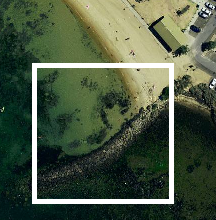 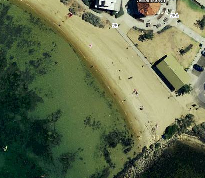 